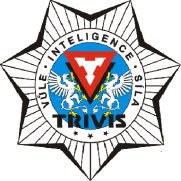 TRIVIS – Střední škola veřejnoprávní Třebechovice pod Orebem, s.r.o. Heldovo náměstí 231 , 503 46 Třebechovice pod OrebemOR vedený Krajským soudem v Hradci Králové oddíl c vložka 21588                       Tel.: 495 593 074       E-mail: trebechovice@trivis.cz         IČO 274 82 073MATURITNÍ ZKOUŠKA – šk. rok 2021/ 2022Obor vzdělání: 	Bezpečnostní činnost 		68 – 42 – M/ 01 SPOLEČNÁ ČÁST MATURITNÍ ZKOUŠKY Společná část maturitní zkoušky je konána pouze formou didaktických testů. Povinně každý maturující žák bude konat didaktický test z českého jazyka a literatury.Dále si bude volit mezi didaktickým testem z cizího jazyka nebo didaktickým testem z matematiky. Didaktické testy budou na maturitním vysvědčení hodnoceny pouze „uspěl/neuspěl“a vyjádřením výsledku v procentech. Hodnocení „uspěl“ tedy není podmínkou pro připuštění žáka k profilovým zkouškám, ale podmínkou pro zisk maturitního vysvědčení. PROFILOVÁ ČÁST MATURITNÍ ZKOUŠKY Povinné zkoušky Praktická zkouška z odborných předmětů – písemná formaPrávo – ústní zkouškaIntegrovaný záchranný systém – ústní zkouškaČeský jazyk a literatura – písemná práceČeský jazyk a literatura – ústní zkouška Cizí jazyk – písemná práce (Anglický jazyk) Cizí jazyk – ústní zkouška (Anglický jazyk)Každá zkouška profilové části je hodnocena zvlášť. V případě, že se zkouška skládá z více částí konaných různou formou, jsou hodnoceny také části zkoušky. Hodnocení každé části zkoušky se zohlední v návrhu výsledného hodnocení zkoušky. V případě zkoušek z českého jazyka a literatury a z cizího jazyka tvoří hodnocení písemné práce 40 % a hodnocení ústní zkoušky 60 % celkového hodnocení zkušebního předmětu. Pokud se zkouška skládá z více částí konaných různou formou, vykoná žák zkoušku úspěšně, pokud úspěšně vykoná všechny části dané zkoušky.  Nepovinné zkoušky 	Kriminalistika 				ústní zkouška 	Bezpečnostní činnost, Střelecká příprava	ústní zkouška Každý žák má rovněž možnost konat až 2 nepovinné profilové zkoušky. Žák může volit nepovinné zkoušky z nabídky stanovené ředitelkou školy.Uzpůsobení podmínek konání maturitní zkoušky Žáci, kteří k přihlášce přiloží doporučení k přiznání uzpůsobení podmínek pro konání maturitní zkoušky vydané školským poradenským zařízením, konají maturitní zkoušku za podmínek odpovídajících jejich znevýhodnění uvedených v příloze č. 3 vyhlášky č. 177/2009 Sb., ve znění pozdějších předpisů.Třebechovice po Orebem, 29.10.2021 			   Mgr. Stanislava Šůlová, v.r.									ředitelka školy